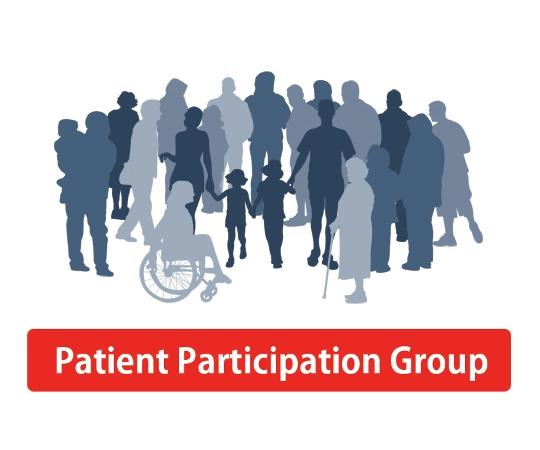 What’s Changing in Charlbury Medical PracticeFind out more on:Wednesday 24  July6:30pmCharlbury Medical Centre    This drop in event is organised by Charlbury Patient Participation Group and Charlbury Medical Centre